ALLEGATO 1				ISTANZA DI CANDIDATURAAll’Associazione CIDMAVia G. Valenti n. 7, 90034 - CorleoneIl/La sottoscritto/a _________________________________________________________________Nato/a a__________________________ il______________________________________________Codice Fiscale________________________________ Cittadinanza__________________________Residente a ______________in Via/C.da_______________________________________ n.______Numero di tel.___________________Indirizzo e-mail_____________________________________ Nella qualità di	Professionista          Presidente dell’associazione         Responsabile amm.vo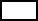 Con riferimento all’avviso pubblico di manifestazione di interesse per l’individuazione di professionisti, associazioni, imprese a supporto delle attività istituzionali del C.I.D.M.A-Consapevole delle conseguenze penali derivanti da dichiarazioni mendaci, formazione ed uso di atti falsi, ai sensi del DPR 28/12/2000, n. 445DICHIARA Di possedere la cittadinanza italiana / comunitaria o di uno Stato non comunitario in possesso di permesso di soggiorno valido;L’assenza di carichi pendenti e condanne penali, con particolare riferimento ai reati di associazione mafiosa;Di non essere parente o affine entro il 4° grado di condannati per reati di mafia. Con la sottoscrizione del presente allegato si autorizza al trattamento dei dati personali per le finalità e con le modalità di cui al D. Lgs. 30 Giugno 2003, n. 196 e successive modificazioni e integrazioni.Si allega:- Fotocopia fronte e retro di un documento d’identificazione in corso di validità (e di permesso di soggiorno per extra comunitari) - Copia CV / atto notorio attestante finalità e curriculum attività redatto in formato europeo e debitamente formato in calce.Distinti salutiLuogo e data___________________                                       Firma ________________________________